 Сортировка пластика дома.Что можно выбрасывать в контейнеры для пластика?ПЭТ-тара. Это бутылки из-под воды, минералки, молока и кефира, растительного масла, питьевого йогурта, кваса и других напитков, а также емкости от всевозможных шампуней, гелей, ополаскивателей, средств бытовой химии и так далее. Зрительно ПЭТ-упаковка узнается по выпуклой точке на донышке. Там же, если присмотреться, можно увидеть маркировку PET или цифру «1» в треугольнике. Треугольник — это знак переработки, а цифра обозначает тип пластмассы.Упаковка из полиэтилена. Полиэтилен бывает мягкий (обычные пакеты, пленка) и твердый. Изделия из твердого полиэтилена имеют маркировку HDPE, LDPE, PE или «2», «4», а также легко идентифицируются по характерному шву на дне тары. Это различные флаконы из-под шампуней, средств бытовой химии, бутылки от кетчупа и так далее.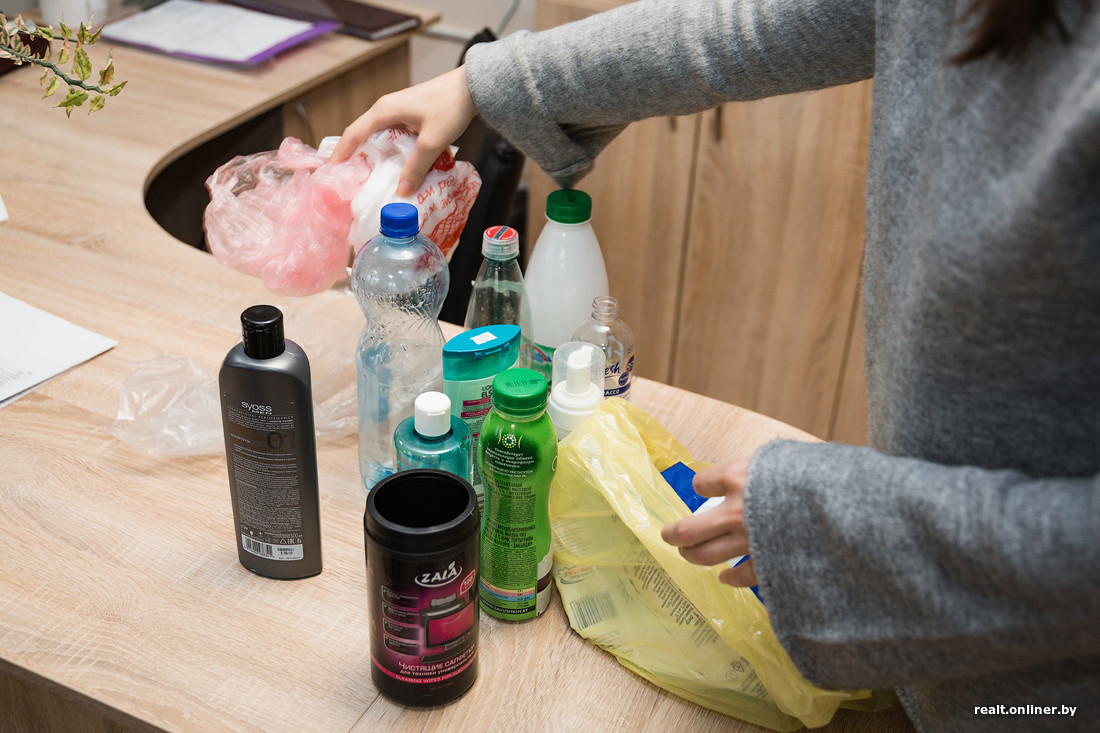 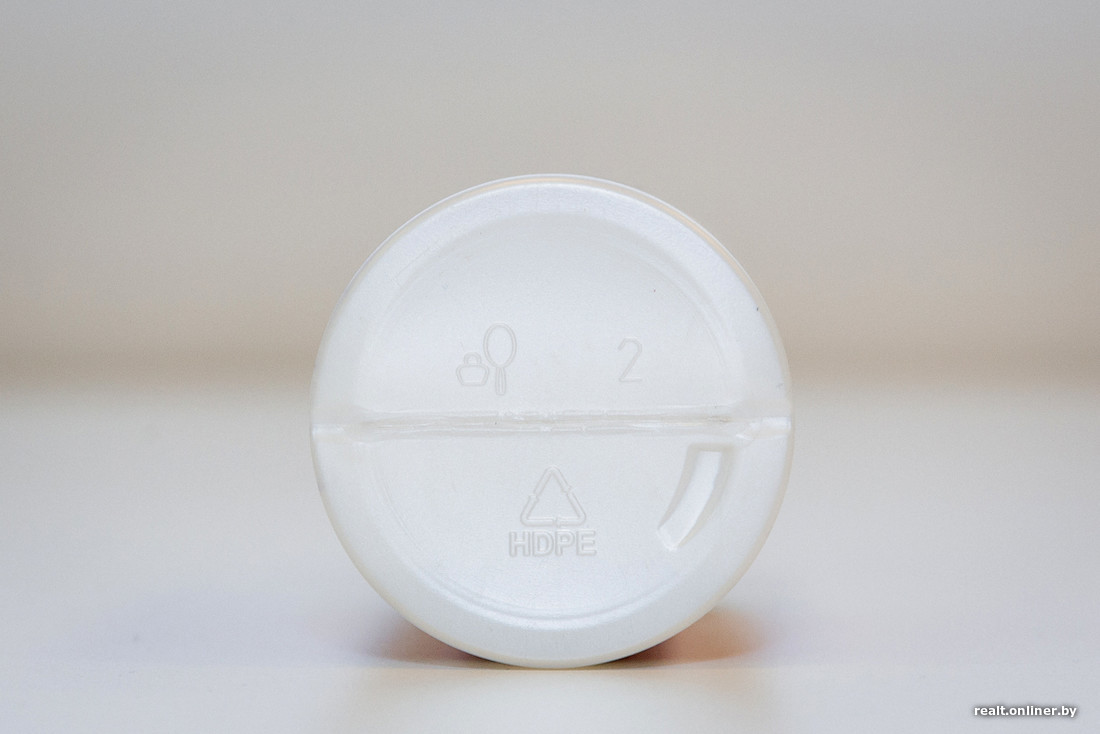 Пластиковые вещи из полиэтилена и полипропилена. Сюда относятся различные ведра, тазы, канистры, горшки из-под цветов, многоразовая посуда (маркировка HDPE, LDPE, PE, «2», «4», PP или «5»). Сгодятся на переработку также корпусы бытовой и компьютерной техники из АБС-пластика.Что выбрасывать нельзя?Стаканчики из-под йогурта, сметаны, творожков и других молочных продуктов, упаковки для яиц.— Дело в том, что они сделаны, как правило, либо из полистирола, либо из полипропилена. Тот и другой материалы выглядят одинаково, но перерабатываются различными способами. 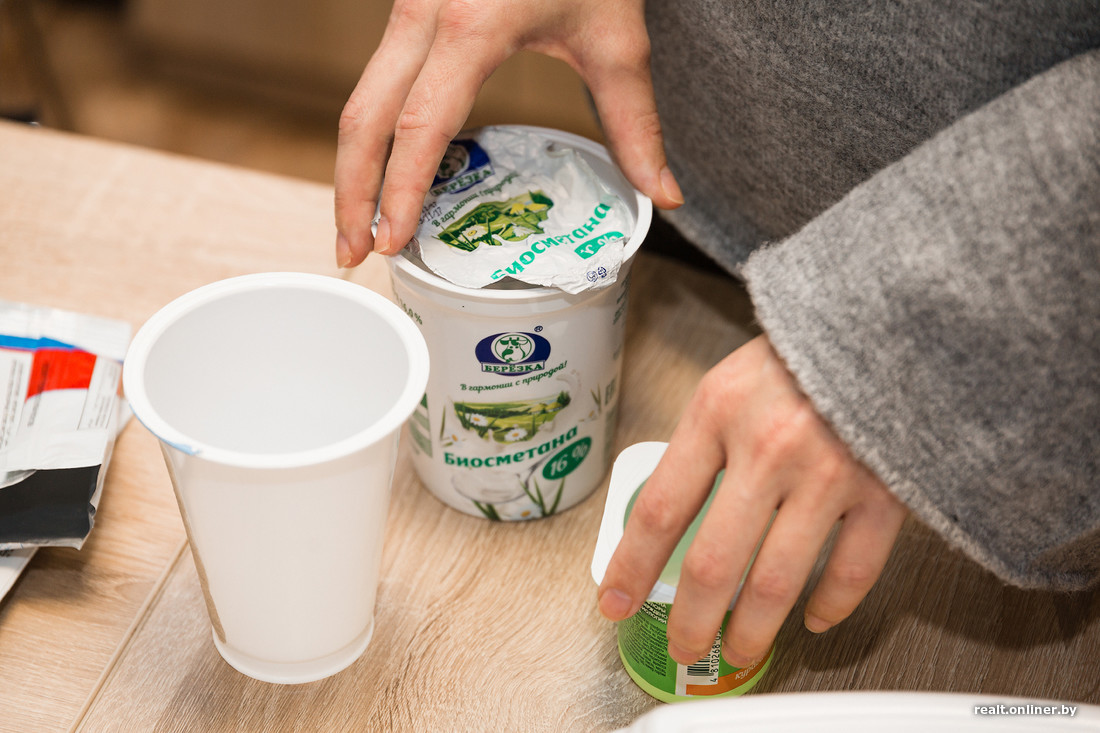 Пакеты Tetra Pak, мягкая упаковка от кофе, майонеза, чипсов, чая, тубы от зубной пасты.— Все вышеперечисленное относится к упаковке из комбинированных многослойных материалов. Там может быть склеено до шести различных слоев пластика, металла и картона. Такая сложная упаковка пока не перерабатывается.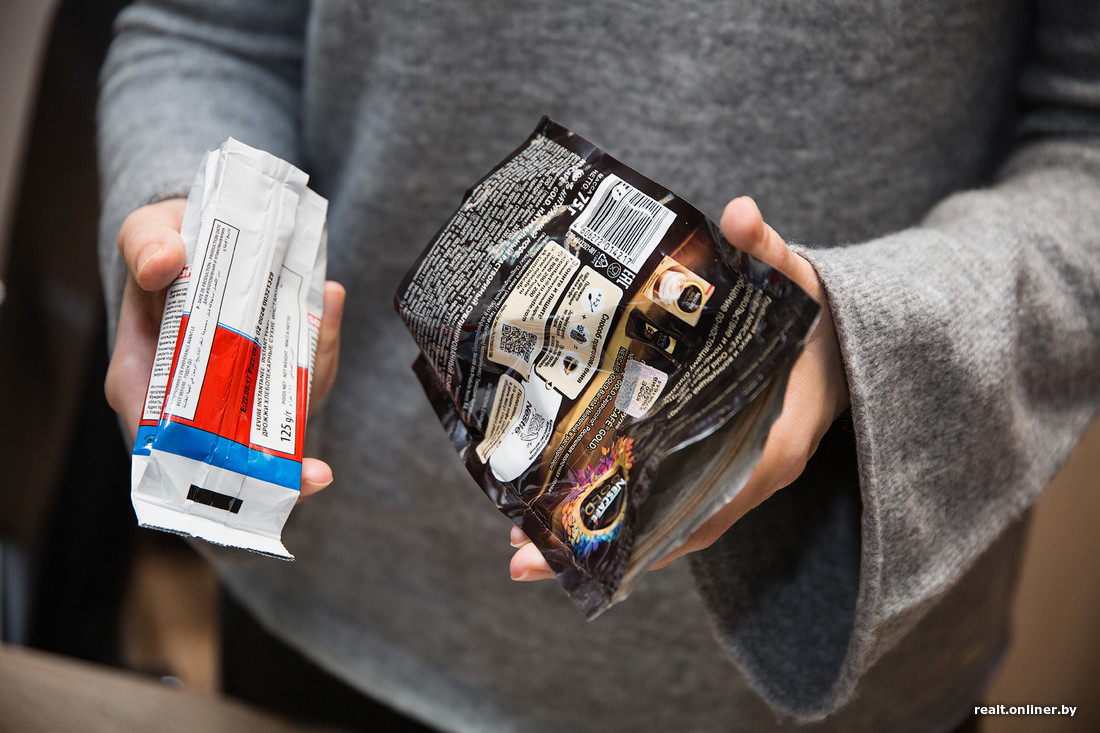 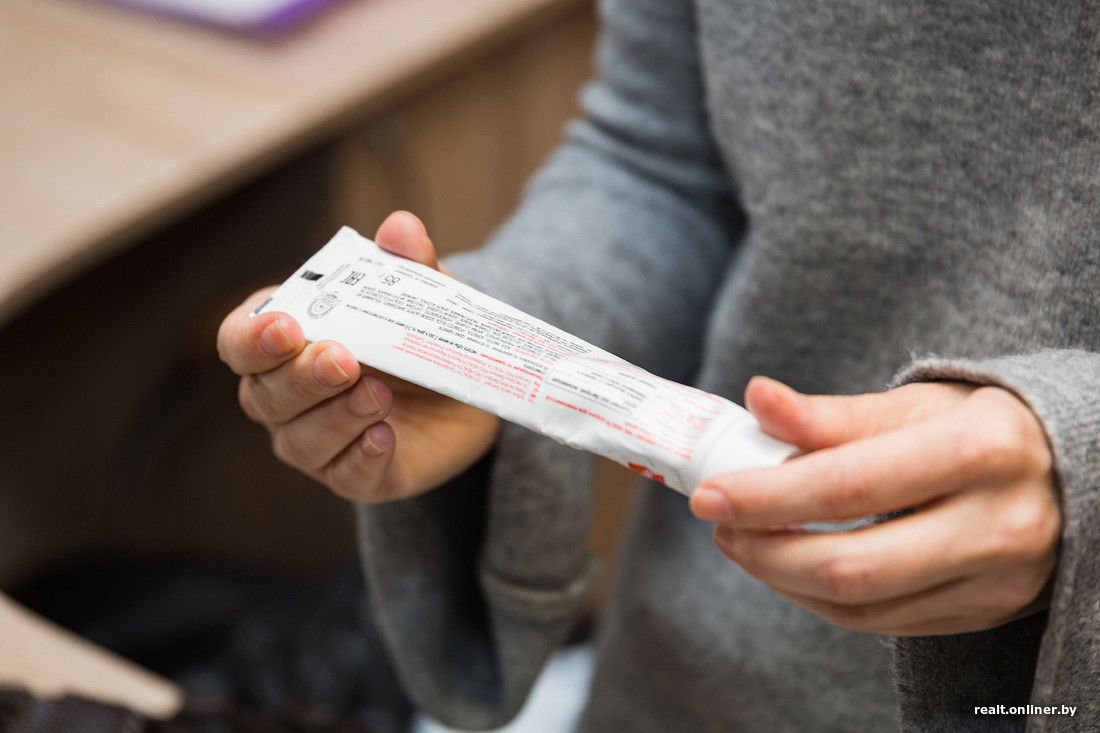 Полипропиленовые пакеты.Отличить их от пригодного к «ресайклингу» полиэтилена можно по характерному хрусту. В полипропилен запаковывают печенье, крупы, макароны. 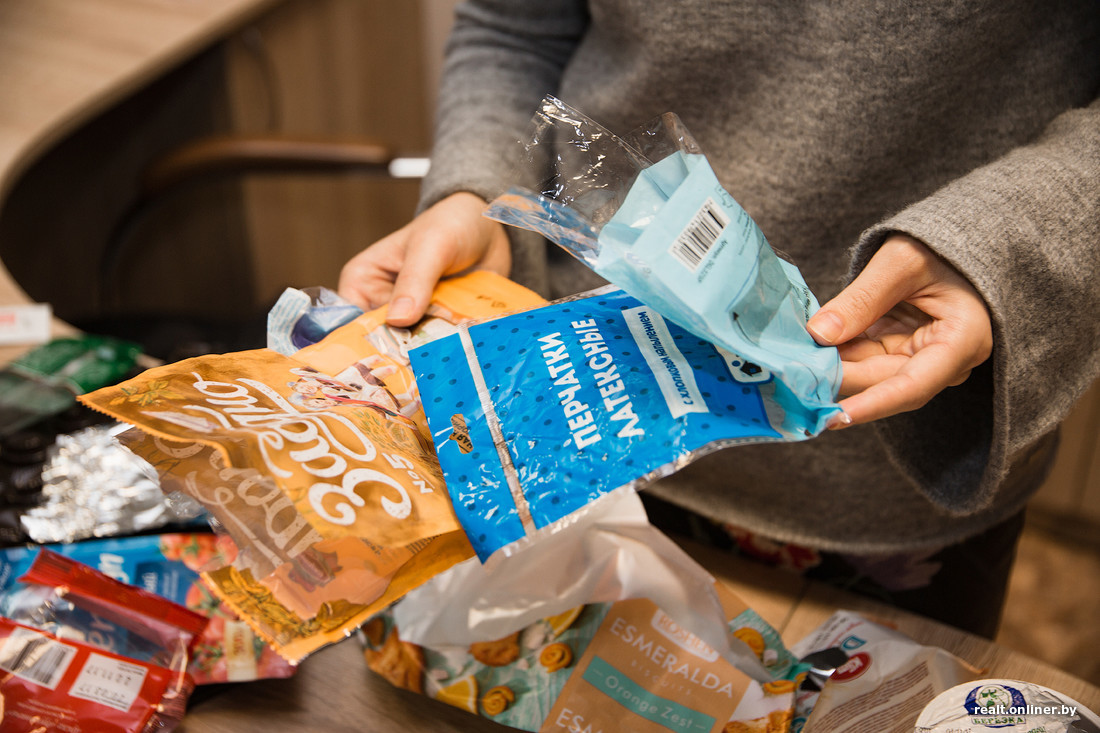 Одноразовая пластиковая посуда.Здесь та же проблема, что и со стаканчиками из-под йогурта: на этапе сортировки трудно определить, из чего сделана вещь (из полистирола либо из полипропилена). К тому же из полистирола, собранного из бытовых отходов, трудно получить качественное вторсырье.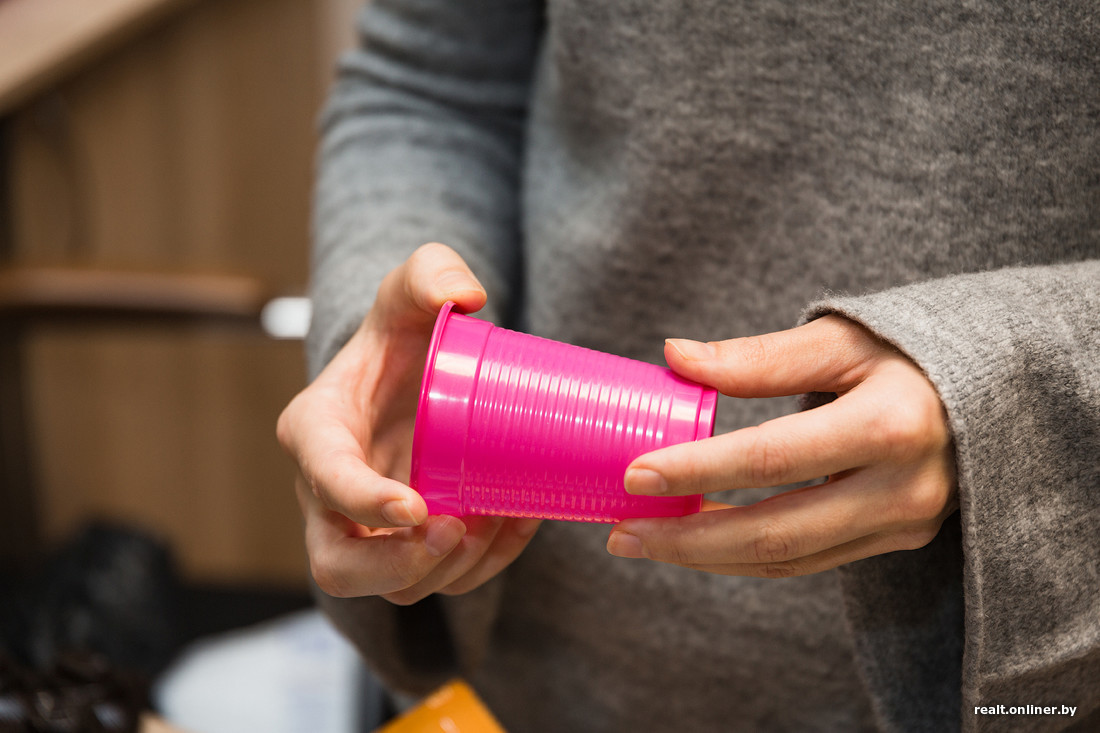 В большинстве случаев прямиком на свалку идут также ПЭТ-бутылки, плотно запаянные в этикетки - «чулки» из поливинилхлорида (ПВХ). В основном это йогурты. При переработке эти материалы несовместимы. Даже небольшая примесь ПВХ может испортить целую партию ПЭТ. А снимать этикетку вручную — слишком трудоемкая задача для предприятия-переработчика. Проще вывезти на полигон. 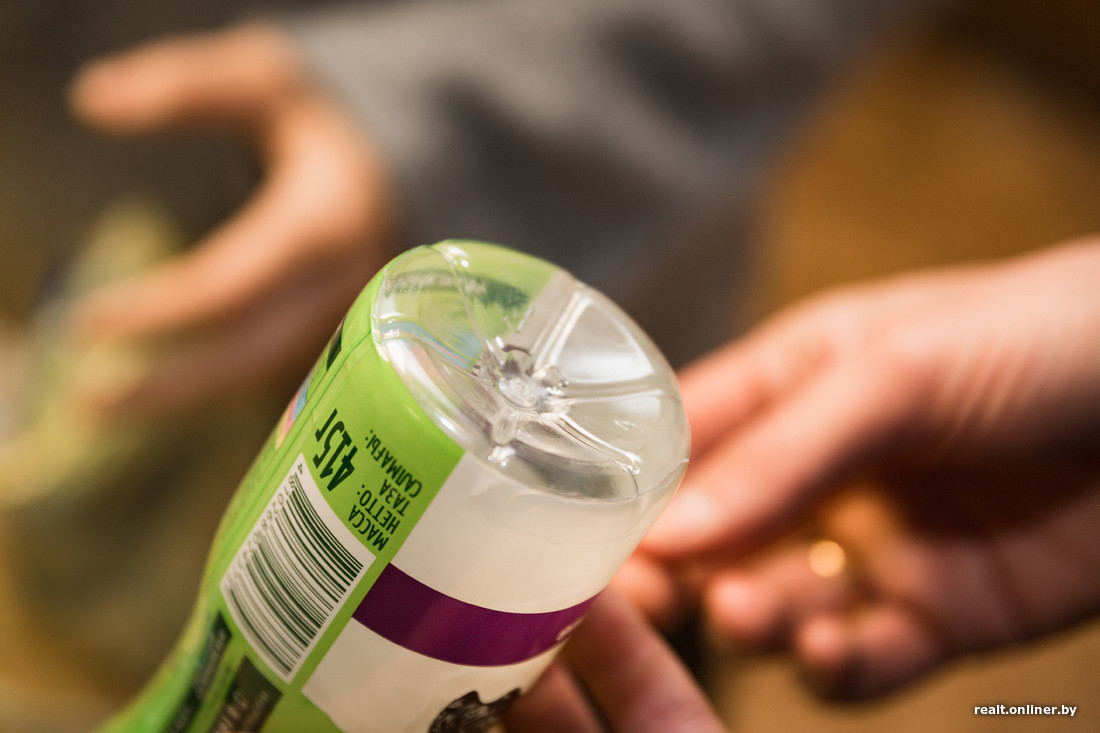 Зачем ополаскивать?Пластик должен выглядеть пригодным, чтобы стать не мусором, а вторсырьем. Чем чище исходное сырье, тем больше шансы, что оно попадет в систему переработки. Ополаскивать пластиковую тару нужно для того, чтобы не возникало неприятных запахов во время хранения, чтобы из нее ничего не вытекало и в ней никто не завелся. Зачем сжимать?Тут все очень просто. Сжимать пластиковую тару — экономно, потому что перевозчики не будут возить воздух и смогут увезти с собой больше пластика. Ничего сложного: достаточно просто сжимать тару и аккуратно складывать в урну. К тому же в таком случае пластик, который вы собираете, станет занимать гораздо меньше места в вашей квартире.Что с этикетками?Некоторые операторы, которые собирают и отвозят на переработку сырье, предъявляют довольно высокие требования к его качеству. Но на самом деле избавляться от этикеток необязательно. Если есть возможность помочь переработчику и избавиться от этикеток без каких-то лишних усилий и чрезмерного расхода воды, то это можно сделать. Если этикетка бумажная, то ее, например, можно даже отправить в макулатуру. Но с точки зрения экономии ресурсов это не всегда полезно. Дома можно вылить огромное количество воды, чтобы снять этикетки, которые на самом деле легко удаляются промышленным путем.А куда крышечки?Избавление тары от крышечек, как правило, облегчает ее дальнейшую переработку — в ряде случаев они сделаны из разного пластика и будут перерабатываться отдельно друг от друга. Но строгой необходимости разделять крышечки и бутылки нет. Единственное, зачем все же стоит откручивать крышечки, — это чтобы снизить количество работы людям, которые занимаются дальнейшей сортировкой сырья.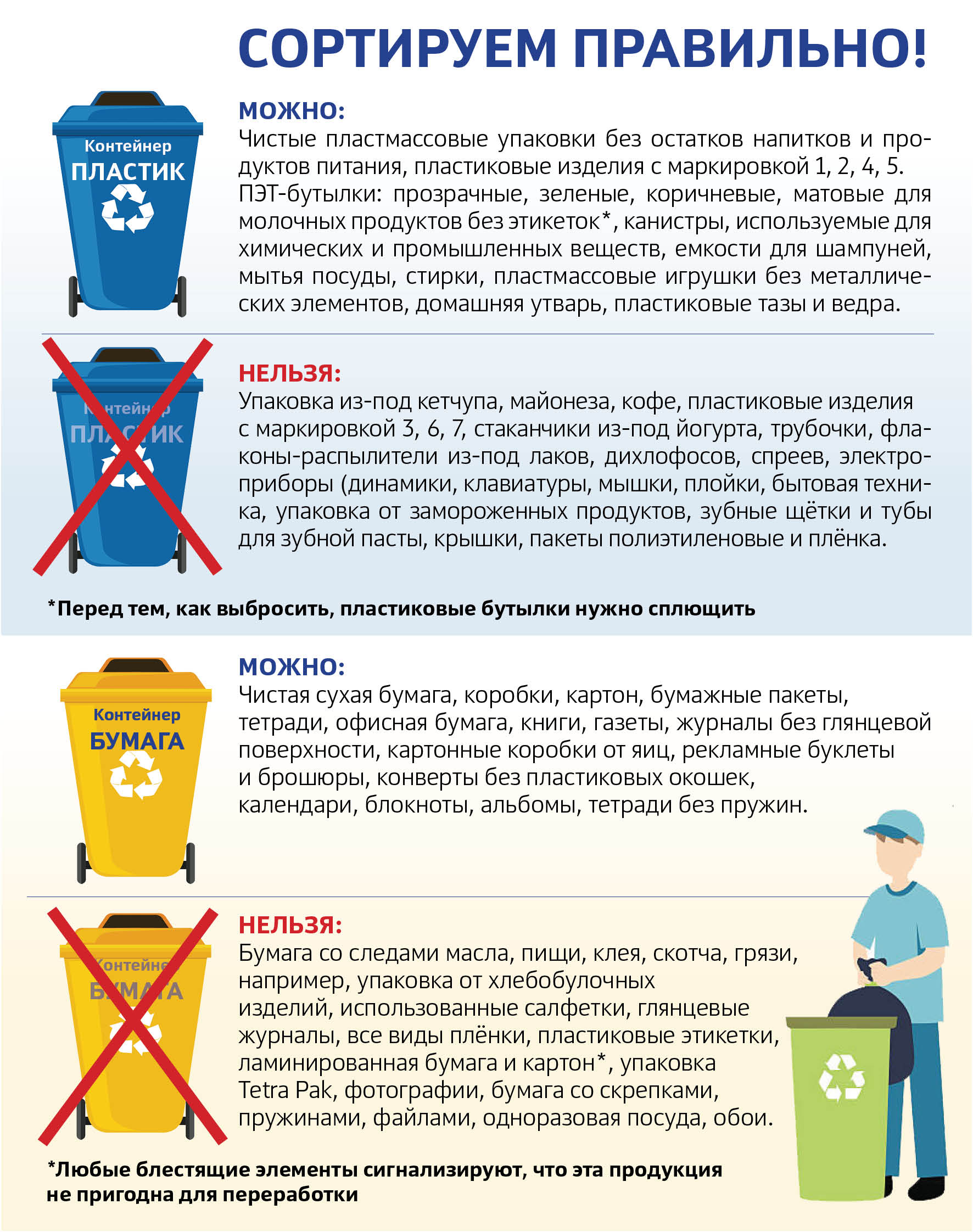 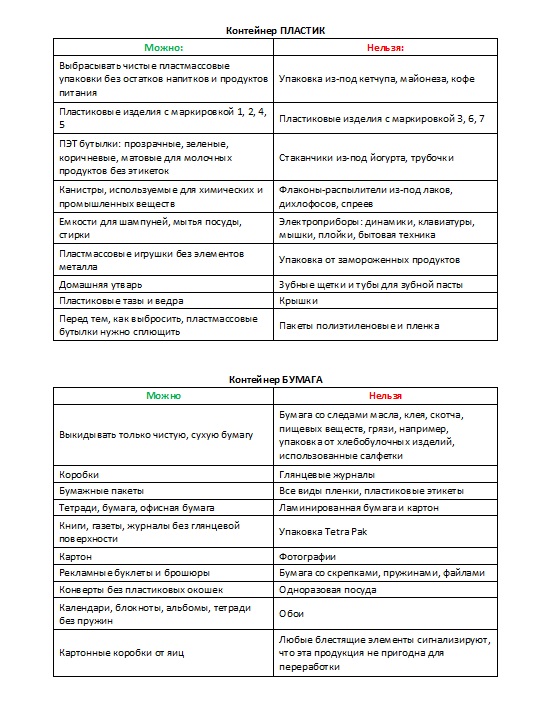 